So seh ich's Queere Regierungshetze gegen die Kernfamilie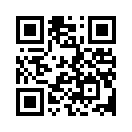 In den Kindermedien wird zunehmend „Werbung“ für Geschlechtsumwandlung gemacht. Das sollte Eltern interessieren…Hallo, mein Name ist Sebastian und ich bin bald siebenfacher Familienvater. Durch meine Kinder kenne ich nun auch viele andere Familien, Kinder und Eltern und ihre Sorgen und Nöte, wie auch die unserer Familie recht gut.Und wenn ich dann an die große Politik unseres Landes denke, finde ich es komisch, wie sich manche Politiker mit ihren Ideen hervortun, die uns als ganze Gesellschaft betreffen. Ginge es nach Gender-Ideologen und Grünen, wäre das konventionelle Familienmodell schon längst aufgelöst. Sven Lehmann z.B., Grünenabgeordneter und Queer- Beauftragter behauptete am 23.3.2022 in einem Interview mit der Frankfurter Allgemeinen Zeitung, dass es ein „normales Familienmodell“ gar nicht gebe. Gleichzeitig propagiert er „Alternativmodelle“ von sexuellen Minderheiten, sprich queere Formen des Zusammenlebens. Ganz im Sinne der gesamten staatlichen Gender-Institutionalisierung.Dazu meint die familienpolitische Sprecherin der AfD Dr. Anne Cyron: Während unser Land von einer politisch verschuldeten Krise in die nächste taumelt, haben die Grünen nichts anderes zu tun als die traditionelle Familie weiter zu delegitimieren… Die Unterstützung von Müttern und Vätern, die tagtäglich Beruf und Kindererziehung unter einen Hut bringen müssen, ist der Ampel-Koalition kein vordringliches Anliegen. Stattdessen geht es ihr um Pseudo-Probleme wie eine nicht vorhandene Unterdrückung von Menschen, die sich ihrer biologischen Geschlechtsidentität nicht zugehörig fühlen.“Da frage ich mich, wie es unseren Familien mit solchen Konzepten geht. Interessiert es die Gender-Ideologen überhaupt?von utwDas könnte Sie auch interessieren: #GenderMainstreaming - Gender Mainstream - www.kla.tv/GenderMainstreaming

#SoSehIchs - So seh ich's - www.kla.tv/SoSehIchs

#Nihilismus - Nihilismus und Wertezerfall ... - www.kla.tv/NihilismusWeiterführende Sendungen:https://www.kla.tv/13826 Genderismus - Vortrag von Inge Thürkauf an der 2. AZK - 27.9.2008 www.kla.tv/19809 „Kinder aus Regenbogenfamilien bekennen Farbe“www.kla.tv/10293 „Ehe für alle“ – Studien zeigen, dass gesellschaftliche Probleme vorprogrammiert sindKla.TV – Die anderen Nachrichten ... frei – unabhängig – unzensiert ...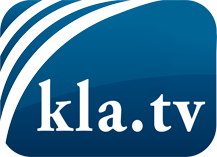 was die Medien nicht verschweigen sollten ...wenig Gehörtes vom Volk, für das Volk ...tägliche News ab 19:45 Uhr auf www.kla.tvDranbleiben lohnt sich!Kostenloses Abonnement mit wöchentlichen News per E-Mail erhalten Sie unter: www.kla.tv/aboSicherheitshinweis:Gegenstimmen werden leider immer weiter zensiert und unterdrückt. Solange wir nicht gemäß den Interessen und Ideologien der Systempresse berichten, müssen wir jederzeit damit rechnen, dass Vorwände gesucht werden, um Kla.TV zu sperren oder zu schaden.Vernetzen Sie sich darum heute noch internetunabhängig!
Klicken Sie hier: www.kla.tv/vernetzungLizenz:    Creative Commons-Lizenz mit Namensnennung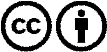 Verbreitung und Wiederaufbereitung ist mit Namensnennung erwünscht! Das Material darf jedoch nicht aus dem Kontext gerissen präsentiert werden. Mit öffentlichen Geldern (GEZ, Serafe, GIS, ...) finanzierte Institutionen ist die Verwendung ohne Rückfrage untersagt. Verstöße können strafrechtlich verfolgt werden.